Назив евиденције: Сертификат о испуњености услова које мора да испуни тело за оцену ризика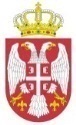 Република СрбијаДИРЕКЦИЈА ЗА ЖЕЛЕЗНИЦЕР. бр.Назив исправеНосилац исправеДатум издавањаБрој исправе1.Сертификат о испуњености услова које мора да испуни тело за оцену ризика„ТОК-КОНТРОЛ“ ДОО Нови Сад12.03.2020.340-25-5/20